Poročilo o šolskem tekmovanju v EKOKVIZUTekmovanje je potekalo 27.1.2021 na daljavo.Tekmovali so učenci 6., 7., in 8. razreda individualno. Tekmovalo je 20 učencev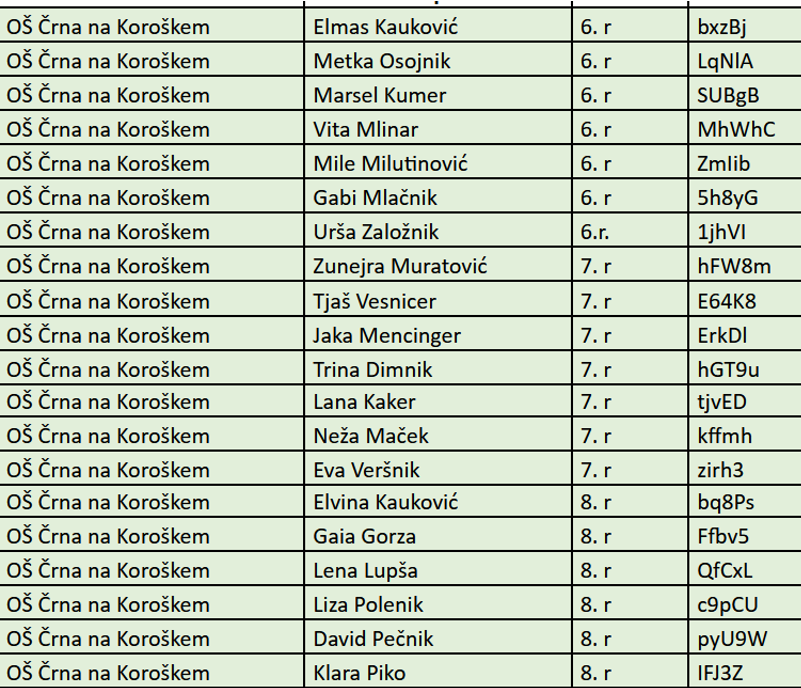 9 učencev je doseglo rezultat s katerim se bodo udeležili DRŽAVNEGA tekmovanja 4.marca 2021. To so. 6.r; Vita Mlinar, Metka Osojnik in Elmas Kauković7.r; Trina Dimnik, Eva Veršnik, Jaka Mencinger8.r. Lena Lupša, Gaia Gorza, Elvina KaukovićVita je tudi v slovenskem merilu dosegla zelo dober rezultat. Zapisala mentorica Sabina Kovačič